Plan Sections		Basic PlanThe Basic Plan provides an overview of the school’s approach to operation before, during, and after an incident. Addresses the overarching activities the school undertakes regardless of the threat or hazard		Functional Annex’sFunctional Annexes detail goals, objectives, and courses of action for functions that apply across threats and hazards.		Hazard SpecificThreat/hazard/incident-specific annexes detail goals, objectives, and courses of action for a particular threat, hazard, or incident type.Basic Plan		Cover Page		Promulgation DocumentIt gives both the authority and responsibility to organizations to perform their tasks. It should also mention those agencies/organizations that are responsible for their own procedures and or guidelines.Approval and Implementation PageIntroduces the plan and outlines its applicability's, and indicates that it supersedes all previous plans.It should include a delegation of authority by which modifications can be madeIt should include a date and be signed by senior officials, i.e. School Board Chair, SAU SuperintendentRecord of Revisions/ChangesEach update and change to the plan should be tracked and numberedUsually found in a table format with date, summary of the change's) made Initial or SignatureNew version numberTable of ContentsConcept of OperationsClarifies the purpose and explains the school’s overall approach to an emergency (e.g., what should happen, when, and at whose direction)CONOPS should briefly address direction and control, alert and warning that may be dealt with more fully in the functional annexesOrganization & Assignment of ResponsibilitiesBroad roles and responsibilities of individuals during all emergencies Informal and formal agreementsPre-assigned and clarified Consistent with the 
National Incident Management System (NIMS)Practiced frequently	Direction, Control & CoordinationProvides a framework for all direction, control, and coordination activities.How the ICS will be used by the schoolRelationship with other emergency management systemsWho has control of equipment resources, and suppliesAdministration, Finance LogisticsGeneral support requirementsThe availability of services and supportPolicies for managing resources and recordkeepingPlan Development & MaintenanceDescribes the planning processAssigns responsibility for overall planning and coordination to a specific personProvides for a regular cycle of training, evaluating, reviewing, and updating the EOPBasic Plan ContinuedAuthorities and ReferencesProvides a legal basis for emergency operations and activities Includes laws, statutes, ordinances, executive orders, regulations, and formal agreementsProvides a brief summary of the mandatesFunctional Annex’sSeven Response ActionsDrop, Cover, and HoldIs activated to protect students and staff from falling objects or items that may become “projectiles”Secure CampusIs activated when it is necessary to protect staff and students from a threat from outside the school buildingShelter-In-PlaceIs activated when it is necessary to protect staff and students from airborne hazardous materials, toxic smoke or nuclear materialLockdownIs activated when it is necessary to protect staff and students from a violent intruder or any other situation that would entail securing staff and students in their classrooms or other areas that are able to be locked. EvacuationIs activated when it is necessary for staff and students to exit the school building. Reverse EvacuationIs activated when it is necessary for staff and students to enter the school quickly in order to avoid a dangerous or potentially dangerous situation outside the school.   ScanResponse action is activated when it is necessary for staff to look around their area for any item which doesn’t belong there. Scan will be activated primary in the case of a Bomb Threat, but could be utilized for any situation that required the staff to look for an item which may cause harmFunctional Annex’s continuedCommunication /PIOInternal  CommunicationsExternal CommunicationPIOReunificationBehavioral Health School Climate Bullying CultureContinuity of Operation Plan (Coop)SecurityHazard SpecificPandemic Active ShooterMCIHazmatWeather RelatedRadiological Emergency PreparednessOtherReferences:Readiness and Emergency Management for Schools Technical Assistance Center    http://rems.ed.gov/Colorado School Safety Resource Center    https://www.colorado.gov/cssrcI Love U Guys Foundation     http://www.iloveuguys.org/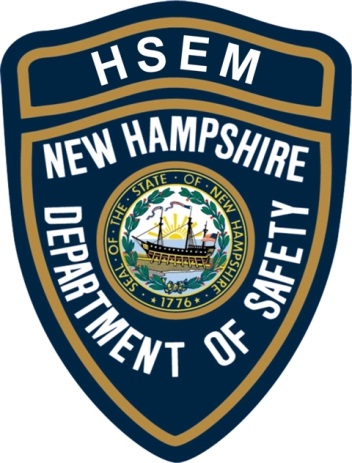 